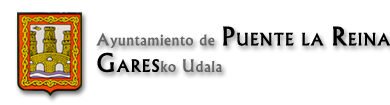 SOLICITUD DE PRESTACIÓN ECONÓMICA COVID-19 DEL AYUNTAMIENTO DE PUENTE LA REINA/GARES.DOCUMENTACIÓN QUE ADJUNTA JUSTIFICACION DE INGRESOS ECONOMICOS (Descripción documentos aportados) DECLARACIÓN JURADA DE AHORROS Nº DE CUENTA BANCARIA PARA REALIZAR EL INGRESOAUTORIZA AL AYUNTAMIENTO DE PUENTE LA REINA/GARES Y MANCOMUNIDAD DE SERVICIS SOCIALES DE VALDIZARBE AL TRATAMIENTO DE LOS DATOS APORTADOS EN ESTE DOCUMENTO CON FINES ESTRICTAMENTE RELACIONADOS CON LA GESTIÓN DE ESTA PRESTACIÓN. Firma:EN PUENTE LA REINA/GARES a  .NOMBRE Y APELLIDOS SOLICITANTE:NOMBRE Y APELLIDOS SOLICITANTE:DNI/NIE:DIRECCIÓN DE EMPADRONAMIENTO:DIRECCIÓN DE EMPADRONAMIENTO:DIRECCIÓN DE EMPADRONAMIENTO:TELEÉFONO:TELEÉFONO:TELEÉFONO:CORREO ELECTRÓNICO:CORREO ELECTRÓNICO:CORREO ELECTRÓNICO:FECHA DE PRESENTACIÓN:FECHA DE PRESENTACIÓN:FECHA DE PRESENTACIÓN: